第六週 計時器的基本運用壹、相關知識:一、計時器(Timer) 代號為T○○○,可分為 (手冊P9-10)二、一般型計時器線圈通電後開始計時,【計時值】由0開始上數,當數到【設定值】時,計時器的a接點導通,直到線圈斷電計時值才歸零且a接點立刻開路。但是還沒有數到設定值線圈就斷電, 【計時值】立刻歸零,接點當然不會導通。三、積算型計時器與一般型大致相同,不同的是: 當還沒有數到設定值線圈就斷電, 【計時值】不會歸零而會記憶起來。當線圈再通電時,未數完的計時值會繼續數到【設定值】讓a接點導通。四、16位元計時器輸出指令佔3個位址。RST指令佔2個位址。貳、實習項目:  一.試將下圖的階梯圖轉為程式,並依題意操作,觀察動作的結果。     操作步驟:1. Y17為週期1秒的閃爍輸出,可以當作讀秒用。當X0 ON,試觀察Y0~Y3 多久會ON ?是否與手冊內容相符合?2. 將X0 OFF掉, Y0~Y3是否全部OFF掉? 當X1 ON/OFF 一次,是否可以將沒有OFF 的輸出切掉?3. 將X0  ON一次,約2秒便OFF掉,之後再重新ON一次,觀察Y0~Y4 ON的時間為何? 是否同時ON? 為什麼?貳、自我測驗:參、心得:1.一般型計時器計時時間還沒到就切掉,計時值不會被保留,當下次再計時時將由零重新計時。停電保持型在計時當中斷電,計時值將會保留,下次再通電時會將剩下的時間數完,數完後導通,除非執行「RST」指令,否則不會復歸。2. PLC的Timer 均屬On-Delay Timer 的型式,如果需要Off-Delay 或  On-Off-Delay 的功能, 需要靠設計電路來完成。3. Timer 的接點為限時接點。瞬時接點可以在輸出時同時輸出一個內部補助繼電器,以繼電器的接點當Timer 的瞬時接點。4. 比較簡單的機型可能沒有T256~T511 區段的Timer。編   號合計計時單位時間設定範圍型     式T0  ~T199200點100mS0.1~3276.7秒一般型T200~T24546點10mS0.01~327.67秒一般型T246~T2495點1mS0.001~32.767秒積算型T250~T2556點100mS0.1~3276.7秒積算型T256~T511256點1mS0.001~32.767秒一般型1.以上各型計時器設定值均為1~32767。可直接設定,也可以暫存器(D)間接設定。2. T192~T199為副程式專用計時器。3. 以上全部都是On-Delay 的型式。(通電延遲、斷電瞬間復歸)1.以上各型計時器設定值均為1~32767。可直接設定,也可以暫存器(D)間接設定。2. T192~T199為副程式專用計時器。3. 以上全部都是On-Delay 的型式。(通電延遲、斷電瞬間復歸)1.以上各型計時器設定值均為1~32767。可直接設定,也可以暫存器(D)間接設定。2. T192~T199為副程式專用計時器。3. 以上全部都是On-Delay 的型式。(通電延遲、斷電瞬間復歸)1.以上各型計時器設定值均為1~32767。可直接設定,也可以暫存器(D)間接設定。2. T192~T199為副程式專用計時器。3. 以上全部都是On-Delay 的型式。(通電延遲、斷電瞬間復歸)1.以上各型計時器設定值均為1~32767。可直接設定,也可以暫存器(D)間接設定。2. T192~T199為副程式專用計時器。3. 以上全部都是On-Delay 的型式。(通電延遲、斷電瞬間復歸)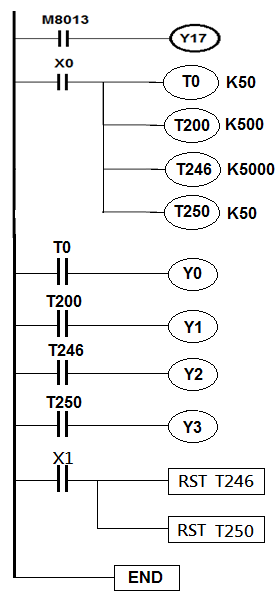   指令列表:  指令列表:  指令列表:  指令列表:  指令列表:  指令列表:0.1.2.3.6.9.12.15.16.17.18.19.20.LDOUTLDOUTOUTOUTOUTLDOUTLDOUTLDOUTM8013Y17X0T0K50T200K500T246K5000T250K50T0Y0T200Y1T246Y221.22.23.24.26.28.LDOUTLDRSTRSTENDT250Y3X1T246T250二、 試設計一個 Off-Delay Timer 電路的階梯圖並寫出程式列表。動作要求如時序圖所示: 當X0 ON時,Y1立刻動作,又當X0 OFF時,Y1要等3秒才會復歸。(手冊P9-12)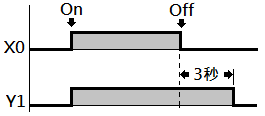 答:答:答:答:答:答:答:答: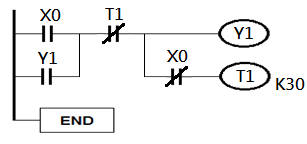 指令列表:指令列表:指令列表:指令列表:指令列表:指令列表:0.1.2.3.4.LDORANIOUTANIX0Y1T1Y1X05.8.OUTENDT1K30三、 試設計一個 On-Off-Delay Timer 電路的階梯圖並寫出程式列表。動作要求如時序圖所示:當X0 ON時,Y1會反覆OFF 3秒、ON 2秒, 當X0 OFF時,Y1立刻OFF。(手冊P9-12)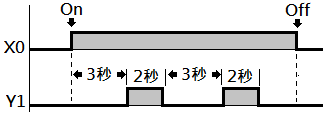 答:答:答:答:答:答:答:答: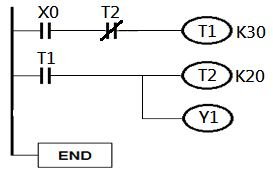 指令列表:指令列表:指令列表:指令列表:指令列表:指令列表:0.1.2.5.6.LDANIOUTLDOUTX0T2T1K30T1T2K209.10.OUTENDY1 一、試設計一個 On-Off-Delay Timer 電路並寫出階梯圖及指令列表。動作要求如時序圖所示:當X0 ON時,Y1會反覆ON 3秒、OFF2秒, 當X0 OFF時,Y1立刻OFF。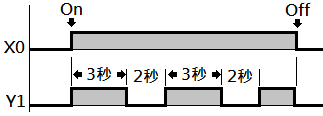 答:答:答:答:答:答:答:答: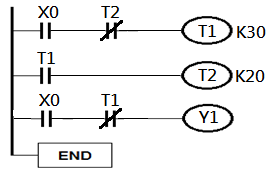 程式列表:程式列表:程式列表:程式列表:程式列表:程式列表:0.1.2.5.6.LDANIOUTLDOUTX0T2T1K30T1T2K209.10.11.12.LDANIOUTENDX0T1Y1二、試設計一個電路並寫出階梯圖及指令列表。動作要求如以下的時序圖所示:每當X0=1 ,Y1會執行ON 0.5秒/OFF 0.5秒的輸出3次後停止。停止後再測得X0=1, Y1又會ON/OFF 3次。二、試設計一個電路並寫出階梯圖及指令列表。動作要求如以下的時序圖所示:每當X0=1 ,Y1會執行ON 0.5秒/OFF 0.5秒的輸出3次後停止。停止後再測得X0=1, Y1又會ON/OFF 3次。二、試設計一個電路並寫出階梯圖及指令列表。動作要求如以下的時序圖所示:每當X0=1 ,Y1會執行ON 0.5秒/OFF 0.5秒的輸出3次後停止。停止後再測得X0=1, Y1又會ON/OFF 3次。二、試設計一個電路並寫出階梯圖及指令列表。動作要求如以下的時序圖所示:每當X0=1 ,Y1會執行ON 0.5秒/OFF 0.5秒的輸出3次後停止。停止後再測得X0=1, Y1又會ON/OFF 3次。二、試設計一個電路並寫出階梯圖及指令列表。動作要求如以下的時序圖所示:每當X0=1 ,Y1會執行ON 0.5秒/OFF 0.5秒的輸出3次後停止。停止後再測得X0=1, Y1又會ON/OFF 3次。二、試設計一個電路並寫出階梯圖及指令列表。動作要求如以下的時序圖所示:每當X0=1 ,Y1會執行ON 0.5秒/OFF 0.5秒的輸出3次後停止。停止後再測得X0=1, Y1又會ON/OFF 3次。二、試設計一個電路並寫出階梯圖及指令列表。動作要求如以下的時序圖所示:每當X0=1 ,Y1會執行ON 0.5秒/OFF 0.5秒的輸出3次後停止。停止後再測得X0=1, Y1又會ON/OFF 3次。二、試設計一個電路並寫出階梯圖及指令列表。動作要求如以下的時序圖所示:每當X0=1 ,Y1會執行ON 0.5秒/OFF 0.5秒的輸出3次後停止。停止後再測得X0=1, Y1又會ON/OFF 3次。二、試設計一個電路並寫出階梯圖及指令列表。動作要求如以下的時序圖所示:每當X0=1 ,Y1會執行ON 0.5秒/OFF 0.5秒的輸出3次後停止。停止後再測得X0=1, Y1又會ON/OFF 3次。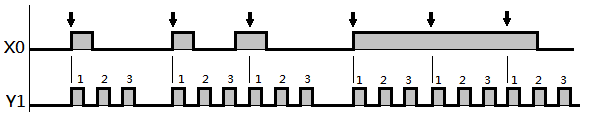 答:答:答:答:答:答:答:答:答: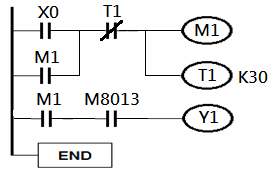 程式列表:程式列表:程式列表:程式列表:程式列表:程式列表:程式列表:0.1.2.34.LDORANIOUTOUTX0M1T1M1T1K307.8.9.10.LDANDOUTENDM1M8013Y1M1M8013Y1三、試設計一個電路並寫出階梯圖及指令列表。動作要求如時序圖所示: 當X0=1時,Y1 ON 1秒;接著 Y2  ON 2秒; 接著Y3 再 ON 3秒;然後Y1 再 ON 1秒…一直循環,直到X0=0, Y1~Y3皆OFF。(提示: 使用多少個Timer 不受限制)三、試設計一個電路並寫出階梯圖及指令列表。動作要求如時序圖所示: 當X0=1時,Y1 ON 1秒;接著 Y2  ON 2秒; 接著Y3 再 ON 3秒;然後Y1 再 ON 1秒…一直循環,直到X0=0, Y1~Y3皆OFF。(提示: 使用多少個Timer 不受限制)三、試設計一個電路並寫出階梯圖及指令列表。動作要求如時序圖所示: 當X0=1時,Y1 ON 1秒;接著 Y2  ON 2秒; 接著Y3 再 ON 3秒;然後Y1 再 ON 1秒…一直循環,直到X0=0, Y1~Y3皆OFF。(提示: 使用多少個Timer 不受限制)三、試設計一個電路並寫出階梯圖及指令列表。動作要求如時序圖所示: 當X0=1時,Y1 ON 1秒;接著 Y2  ON 2秒; 接著Y3 再 ON 3秒;然後Y1 再 ON 1秒…一直循環,直到X0=0, Y1~Y3皆OFF。(提示: 使用多少個Timer 不受限制)三、試設計一個電路並寫出階梯圖及指令列表。動作要求如時序圖所示: 當X0=1時,Y1 ON 1秒;接著 Y2  ON 2秒; 接著Y3 再 ON 3秒;然後Y1 再 ON 1秒…一直循環,直到X0=0, Y1~Y3皆OFF。(提示: 使用多少個Timer 不受限制)三、試設計一個電路並寫出階梯圖及指令列表。動作要求如時序圖所示: 當X0=1時,Y1 ON 1秒;接著 Y2  ON 2秒; 接著Y3 再 ON 3秒;然後Y1 再 ON 1秒…一直循環,直到X0=0, Y1~Y3皆OFF。(提示: 使用多少個Timer 不受限制)三、試設計一個電路並寫出階梯圖及指令列表。動作要求如時序圖所示: 當X0=1時,Y1 ON 1秒;接著 Y2  ON 2秒; 接著Y3 再 ON 3秒;然後Y1 再 ON 1秒…一直循環,直到X0=0, Y1~Y3皆OFF。(提示: 使用多少個Timer 不受限制)三、試設計一個電路並寫出階梯圖及指令列表。動作要求如時序圖所示: 當X0=1時,Y1 ON 1秒;接著 Y2  ON 2秒; 接著Y3 再 ON 3秒;然後Y1 再 ON 1秒…一直循環,直到X0=0, Y1~Y3皆OFF。(提示: 使用多少個Timer 不受限制)三、試設計一個電路並寫出階梯圖及指令列表。動作要求如時序圖所示: 當X0=1時,Y1 ON 1秒;接著 Y2  ON 2秒; 接著Y3 再 ON 3秒;然後Y1 再 ON 1秒…一直循環,直到X0=0, Y1~Y3皆OFF。(提示: 使用多少個Timer 不受限制)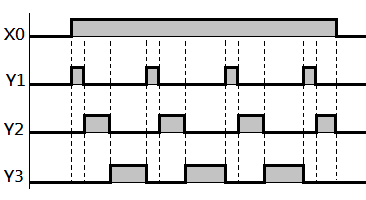 答:答:答:答:答:答:答:答:答: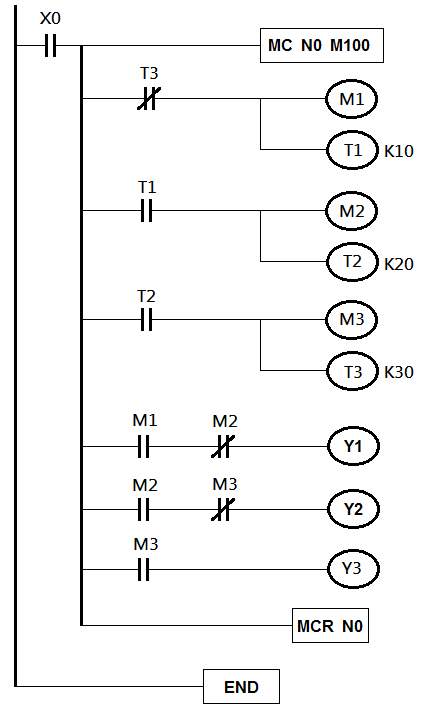 指令列表:指令列表:指令列表:指令列表:指令列表:指令列表:指令列表:0.1.4.5.6.9.10.11.14.15.16.19.20.21.22.23.24.LDMCLDIOUTOUTLDOUTOUTLDOUTOUTLDANIOUTLDANIOUTX0N0M100T3M1T1K10T1M2T2K20T2M3T3K30M1M2Y1M2M3Y225.26.27.29.LDOUTMCRENDM3Y3N0M3Y3N0